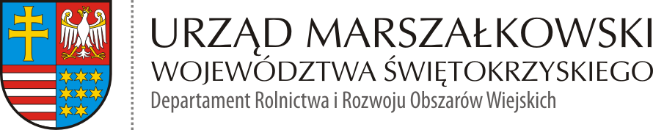 ROW-III.7164.2.2023				                                                  Kielce, dn. 30 stycznia 2023 r.Prerzydent/Burmistrz/WójtMiasta, Gminy Województwa Świętokrzyskiego wg. rozdzielnikaDotyczy: Listy Odmian Zalecanych na rok 2023 dla województwa świętokrzyskiego            Departament Rolnictwa i Rozwoju Obszarów Wiejskich Urzędu Marszałkowskiego Województwa Świętokrzyskiego w Kielcach informuje, że zgodnie z art. 27, pkt 5 ustawy                          z dnia 9 listopada 2012 r. o nasiennictwie (t.j. Dz. U. 2021, poz. 129) oraz porozumieniami zawartymi pomiędzy Samorządem Województwa Świętokrzyskiego, a Centralnym Ośrodkiem Badania Odmian Roślin Uprawnych Stacją Doświadczalną Oceny Odmian w Słupi, pełniącą rolę Stacji Koordynującej PDO dla województwa świętokrzyskiego oraz Świętokrzyską Izbą Rolniczą w Kielcach oraz po zapoznaniu się z opinią Świętokrzyskiego Zespołu Wojewódzkiego Porejestrowego Doświadczalnictwa Odmianowego, Dyrektor COBORU SDOO w Słupi podjął decyzję o utworzeniu Listy Zalecanych Odmian (LZO) do uprawy na obszarze naszego województwa na rok 2023 dla pszenicy ozimej, pszenicy jarej, pszenżyta ozimego, żyta ozimego, jęczmienia jarego, owsa, ziemniaków: bardzo wczesnych, wczesnych, średniowczesnych i średniopóźnych, łubinu wąskolistnego, łubinu żółtego, rzepaku ozimego                         i odmian mieszańcowych, grochu siewnego, bobiku oraz soi. W związku z tym proszę o rozpropagowanie załączonej listy wśród rolników zamieszkujących teren Państwa gminy.Z up. Marszałka Województwa  Marcin Zawierucha Z-ca Dyrektora DepartamentuRolnictwa i Rozwoju Obszarów Wiejskich(dokument podpisano elektronicznie)Zał.  Lista odmian zalecanych na rok 2023 dla województwa świętokrzyskiego. 